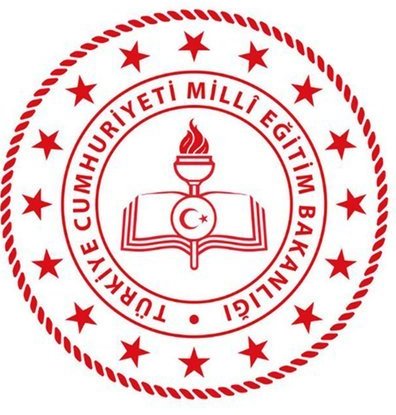 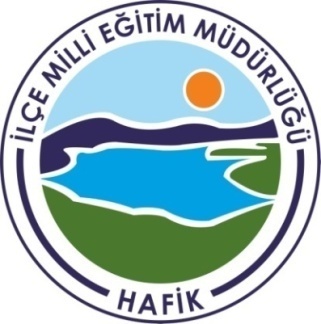 23 NİSAN ULUSAL EGEMENLİK	 ve ÇOCUK BAYRAMI         RESİM-ŞİİR VE KOMPOZİSYON YARIŞMASI ŞARTNAMESİYARIŞMANIN ADI:“HAFİK İLÇE MILLI EĞİTİM MÜDÜRLÜĞÜNE BAĞLI RESMİ İLKOKULLAR VE ORTAOKULLAR ARASINDA DÜZENLENECEK OLAN RESIM, ŞİİR VE KOMPOZISYON YARIŞMASI”KONUSU:Hafik İlçe Milli Eğitim Müdürlüğüne bağlı resmi ilk ve ortaokullarda 23 Nisan Ulusal Egemenlik ve Çocuk Bayramına ilişkin günün anlam ve önemini belirten resim, şiir ve kompozisyon dallarında yarışma düzenlenmesi.SÜRESİ:İlk Başlangıç Tarihi: 25.03.2019 Süresi: Her yılALANI: Hafik İlçe geneliHEDEF GRUBU: İlkokul ve ortaokulda okuyan öğrenciler,AMACI:“23 Nisan Ulusal Egemenlik ve Çocuk Bayramı’na nasıl kavuştuk?”  sorusuna ilişkin duygu ve düşüncelerini eğitim- öğretim ortamına yansıtmak,Ulusal ve uluslararası barış, dostluk, kardeşlik duygu ve düşüncelerini kazandırmak,Öğrencilere Ulusal Egemenlik kavramının sosyal, kültürel ve tarihi önemini kavratmak,Geçmiş kültürel değerlerle yeni kültürel değerler arasında bağ kurmak.STRATEJİSİ:Kurtuluş Savaşı’nda yaşanan sosyal, kültürel ve tarihi değerlerin ve olayların kavratılması,Ulusal Egemenlik kavramının öğretilip, özümsenmesi Yarışmalarda çocuk sevgisinin, barış ve dostluk ilişkilerin ulusal ve uluslararası temelinin atılması.FAALİYETLER:İlkokul öğrencileri Resim ve şiirOrtaokul öğrencileri Şiir ve kompozisyon dallarında yarışmaya dahil olacaklardır.FAALİYET TAKVİMİ:UYGULAMAYA İLİŞKİN AÇIKLAMALARYarışma koşulları Okul Müdürlüğü tarafından öğretmen ve öğrencilere duyurulacaktır.Her okul belirlenen dalda yarışmaya katılacaktır.Öğrenciler tarafından hazırlanmış olan eserler Okul Müdürlüklerine teslim edilecektir.Okullarda oluşturulacak komisyon tarafından eserler değerlendirilecektir.Okul Müdürlüklerinde kurulan komisyon tarafından; yarışmaya katılan öğrencilerin hazırlamış oldukları eserlerin özgün olmadığı tespit edilenler tutanakla belirlenerek değerlendirmeye alınmayacaktır.Okul Müdürlüğünce birinci olan eserler tutanakla onaylanarak İlçe Milli Eğitim Müdürlüğüne teslim edilecektir. Okullardan gelen eserler İlçe Milli Eğitim Müdürlüğünce kurulacak komisyonlar tarafından değerlendirmeye alınacak ve dereceye giren eserler tutanakla ilan edilecektir.Şiir ve kompozisyonlar (A4) dosya kâğıdına ve iki sayfayı geçmeyecek şekilde 12 punto büyüklüğünde bilgisayarla veya okunaklı el yazısı ile yazılacaktır. Okuldan yarışmaya katılacak eserler DYS ortamında üst yazı ile bildirilecek. Şiir ve kompozisyon ve resimler elden; Hafik İlçe Milli Eğitim Müdürlüğü Özel Büro’dan Mustafa KOÇAK’a teslim edilecektir.İlçemizde oluşturulan aşağıdaki isimleri belirtilen Öğretmenler, 18.03.2019 Perşembe saat 15.00’te toplanarak eserleri değerlendireceklerdir. Müdürlüğümüze gönderilen okul birincisi olan eserler sahiplerine iade edilmeyecek ve katılanlar tarafından üzerinde hiç bir hak talep edilmeyecektir.Düzenlenecek yarışmada her dalda ilk üçe giren eserlerin sahibi olan öğrenciler ödüllendirilecektir.Ödül alacak öğrencilerin 23 Nisan Ulusal Egemenlik ve Çocuk Bayramı İlçe Programında ödülleri takdim edilecektir.RESİM-ŞİİR VE KOMPOZİSYON DALLARINDA YAPILACAK ETKİNLİKLERRESİM DALINDAKonusu: “23 Nisan Ulusal Egemenlik ve Çocuk Bayramı’na nasıl kavuştuk?”  cevabının resim olarak ifade edilmesiYarışma şartları:Resimler kopya olmayacak, özgün olacak; yardım almayacaklardır.Her yarışmacı yarışmaya yalnız bir resimle katılacaklardır.Resimler 35x50 cm ölçülerinde resim kâğıdına yapılacaktır.Her türlü resim tekniği ve boya malzemesi serbesttir. (Sulu boya, pastel boya, yağlı boya, kuru boya, guaş boya vb.)Kırışmış ve yıpranmış resimler kabul edilmeyecektir. Bu nedenle Müdürlüğümüze gönderilecek eserlerin muhafazasına dikkat edilecektir.Resimler, sadece paspartulanarak katlamadan, buruşturmadan ve rulo gönderilecektir.Resmin ön yüzüne kesinlikle hiçbir bilgi yazılmayacak ve her yarışmacı eserinin arka yüzüne “11. A. RESİM DALINDA”nın “h” bendindeki etiket formatına uygun olarak; ilini, ilçesini, öğrencinin adı soyadı, sınıfı ve cinsiyeti ile okulun adı, adresi ve telefon numarası 14 punto ile bilgisayarda yazılacaktır.Eserlerin etiketlenmesi aşağıda belirtilen “etiket” formatına göre yapılacaktır.Teslim tarihinden sonra Müdürlüğümüze ulaşan resimler değerlendirmeye alınmayacaktır. Eserler incelenirken;Kompozisyon (amaca uygunluğu),Renklendirme (kullandığı boyanın tekniğini kullanabilirliği)Yaratıcılık (konuyu özgün olarak işleyebilmesi)Temizlik ve düzen (çerçeve düzeni, kâğıdın temizliği) konularında değerlendirme yapılacaktır.ŞİİR DALINDAKonusu: “23 Nisan Ulusal Egemenlik ve Çocuk Bayramı’na nasıl kavuştuk?”  cevabına uygun  şiirle duyugularını  ifade etmesi.Yarışma şartları:Yarışmaya katılacak şiirler (A4) dosya kâğıdı formatına uygun olmak ve iki sayfayı geçmeyecek şekilde 12 punto büyüklüğünde bilgisayarla veya okunaklı el yazısı ile yazılacaktır.Eserler şeffaf poşet dosyalara yerleştirilecektir.Kırışmış, lekelenmiş ve yıpranmış eserler kabul edilmeyecektir.Teslim tarihinden sonra Müdürlüğümüze ulaşan eserler değerlendirmeye alınmayacaktır.Yarışmaya katılacak öğrenciler şiirlerini kaleme alırken kendi bilgi, duygu ve düşüncelerini işleyeceklerdir. Eserler kopya olmayacak, özgün olacak; yardım almayacaklardır.Şiirin ön yüzüne kesinlikle tanımlayıcı hiçbir bilgi yazılmayacak ve her yarışmacı eserinin arka yüzüne aşağıdaki etiket formatına uygun olarak; ilini, ilçesini, öğrencinin adı soyadı, sınıfı ve cinsiyeti ile okulun adı, adresi ve telefon numarası 14 punto ile bilgisayarda yazılacaktır.Eserlerin etiketlenmesi aşağıda belirtilen “etiket” formatına göre yapılacaktır.Eserler incelenirken değerlendirme ölçütleri aşağıdaki gibi olacaktır.Temanın işlenişi,Türkçe ve dilbilgisi kuralları,Konuya hâkimiyet,Ses unsurlarını ve hecede bulunan bazı özellikleri şiirin içine başarı ile koyma,Şiirin derinliği ve etkileyiciliği, konusunda değerlendirme yapılacaktır.KOMPOZİSYON YARIŞMASIKonusu: 23 Nisan Ulusal Egemenlik ve Çocuk Bayramı’na nasıl kavuştuk?”  cevabına uygun  duygu ve düşüncelerini  ifade etmesi.Yarışma şartları:Yarışmaya katılacak kompozisyonlar (A4) dosya kâğıdına ve iki sayfayı geçmeyecek şekilde 12 punto büyüklüğünde bilgisayarla veya okunaklı el yazısı ile yazılacaktır.Eserler şeffaf poşet dosyalara yerleştirilecektir.Kırışmış, lekelenmiş ve yıpranmış eserler kabul edilmeyecektir.Teslim tarihinden sonra Müdürlüğümüze ulaşan eserler değerlendirmeye alınmayacaktır.Yarışmaya katılacak öğrenciler kompozisyonlarını kaleme alırken kendi bilgi, duygu ve düşüncelerini işleyeceklerdir. Eserler kopya olmayacak, özgün olacak; yardım almayacaklardır.Eserin ön yüzüne kesinlikle tanımlayıcı hiçbir bilgi yazılmayacak ve her yarışmacı eserinin arka yüzüne aşağıdaki etiket formatına uygun olarak; ilini, ilçesini, öğrencinin adı soyadı, sınıfı ve cinsiyeti ile okulun adı, adresi ve telefon numarası 14 punto ile bilgisayarda yazılacaktırEserler incelenirken değerlendirme ölçütleri aşağıdaki gibi olacaktır.Başlık (başlığın konuyla ilişkisi, başlığın anahtar sözcüklerden oluşması) 20 puan,Anlatım düzeni :Giriş	: Ana fikri tanıtan anlatım, sunuş açıklığı, etkileyicilik,Gelişme: Ana fikrin açıklanması, ana fikre ulaşmadaki düşünce zinciri, yardımcı fikirlerin ana fikri desteklemesi,Sonuç : Ana fikri bir sonuca götürme, yeni fikirlerle destekleme,Anlatım Zenginliği (sözcük kullanımı ve yerindeliği, cümle yapıları, paragraf arasındaki geçişler.)Yazım Kurallarına uygunluk (Yazım, söz dizimi noktalama paragraf düzeni)Bir bütün olarak yazılı anlatım ( verilmek istenen mesaj) konusunda değerlendirme yapılacaktır.YARIŞMANIN GÖRÜNÜRLÜĞÜ:Yarışma şartları ve sonunda dereceye giren eserler Müdürlüğümüz Web sitesinde yayınlanacaktır. SIRA NOFAALİYET TAKVİMİTARİH1.İlçe Milli Eğitim Müdürlüğünce yarışmanın okullara duyurulması26.03.20192.Düzenlenecek olan yarışmanın okul müdürlüklerince öğrencilere duyurulma süresi26.03.20193.Eserlerin okul müdürlüklerinde toplanması12.04.20194.Eserlerin okul müdürlüklerince değerlendirilmesi ve İlçe Milli Eğitim Müdürlüklerine gönderilmesi16.04.20195.İlçe Milli Eğitim Müdürlüğünce eserlerin değerlendirilmesi 18.04.20196.İlçe Milli Eğitim Müdürlüğünce değerlendirilen eserlerin komisyon tarafından düzenlenen tutanak ile birlikte okullara duyurulması19.04.20197.İlçe Milli Eğitim Müdürlüğünce değerlendirilen eserlerin sergilenmesi ve ödül töreni23.04.2019S.NoADI SOYADIGÖREV YERİGÖREVİ/BRANŞIMustafa KOÇAKHafik İlçe MEMÖzel Büro Şeyda Canan DURMAZHafik Şehit Adem Çelik ALGörsel Sanatlar Öğrt.Mahmut YILMAZAdem Yavuz YBOGörsel Sanatlar Öğrt.Ömer SELVİHacı Ömer Aydoğan AİHLTürk Dili ve Edebiyatıİzzet DENİZHafik Şehit Adem Çelik ALTürk Dili ve EdebiyatıYasin KARAKURTAdem Yavuz İlkokuluSınıf ÖğretmeniAhmet Melik ErkanCumhuriyet İlkokuluSınıf ÖğretmeniİLİİLÇESİÖğrencinin:Adı ve soyadı:SınıfıCinsiyetiOkulun:AdıAdresiTelefon No:İLİİLÇESİÖğrencinin:Adı ve soyadı:SınıfıCinsiyetiOkulun:AdıAdresiTelefon No: